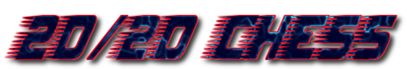 Leeds Qualifier, 12th November 2016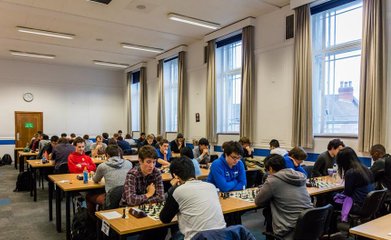  Sheffield Seal Super final Spot!A strong Sheffield side prevailed in a thrilling three way tie to win the Leeds qualifier ahead of their bitter Yorkshire rivals and the debutants Warwick. This was yet another historic tournament, with Leeds not only hosting it in a lovely grand lecture theatre, but entering a record four teams showing their considerable strength in depth as a society. Their first team unsurprisingly led the way but were thwarted in their attempts in the second round, narrowly falling short in a 2 ½ - 1 ½ reverse against a battling Warwick team. However Warwick themselves were on the end of a 4-0 thrashing by Sheffield in the next round, which turned out to be a devastating blow as it cost them the title on point’s difference at the conclusion of the tournament. But going into the final round there was still all to play for, with Leeds recovering and gaining momentum they went in with a chance to take first place but need to defeat Sheffield 4-0. It was always a tall order and they fought valiantly but fell agonisingly short with a 3-1 victory not good enough to undo their earlier slip ups. But they will be significantly heartened joining Sheffield at the Super Finals next summer, and it’s great that two NUCC founding members will be there with along with Warwick who performed admirably at their first ever 2020 event.Again we must thanks our sponsors Chess and Bridge and Chess Openings Wizard for their support in providing quality equipment and prizes, enabling a much appreciated event to take place, we are most grateful. Some excellent photos were taken by Seaulone Liu as well, his help was greatly valued! Thank you and well done to everyone who came, and in particular to Hugh Harris who organised the venue settings. Peter Hornsby2020 Chess Founder and Director The Inaugural 20/20 Chess Leeds Qualifier 12/11/2016Round One:Warwick 4-0 Leeds BYork B 3-1 Leeds CLeeds A 4-0 Sheffield BLeeds D 0-4 DurhamSheffield A 4-0 York ARound Two:Leeds A 1.5-2.5 WarwickDurham 1-3 Sheffield ASheffield B 2.5-1.5 York BLeeds C 3-1 Leeds DYork A 4-0 Leeds BRound Three:Sheffield A 4-0 WarwickDurham 1-3 Leeds AYork B 1-3 York ASheffield B 3-1 Leeds CLeeds D 1-3 Leeds BRound Four:Warwick 3.5-0.5 York ASheffield A 3.5-0.5 Sheffield BLeeds A 3-1 Leeds CLeeds D 1.5-2.5 York BLeeds B 3-1 DurhamRound Five:Leeds A 3-1 Sheffield AWarwick 4-0 Sheffield BLeeds B 2-2 York BLeeds C 0.5-3.5 DurhamYork A 4-0 Leeds DFinal Table:Individual Scores: Gold medals and Chess Openings Wizard Software to: Tobi Okusanya (Sheffield A) and Nestor Lopez Cadenas (Leeds ABronze medals to: Matthew Chen (Leeds A) and Tjin Hui Hoh (Sheffield A)Team PlayedWinsDraws Defeats Points differenceTotalPositionSheffield  A5401+11121stLeeds A5401+9122ndWarwick A5401+8123rdYork A 5302+494thYork B5212+/- 075thLeeds B5212-476thDurham5203+/-067thSheffield B5203-768thLeeds C5104-639thLeeds D5005-13010thTeamR 1R 2R 3R 4R 5TotalMedalLeeds A1½1013.5111115GOLD101114BRONZE100102Leeds B001113000101001012001102Leeds C0101000000001100½2½011013Leeds D000000010½01 ½000101001001Sheffield A100102111½03 ½111104BRONZE111115GOLDSheffield B011002011½02 ½ 011002000000Durham1100131000121001½2 ½ 10101 3Warwick1½0113 ½ 100113110½13 ½ 110013York A011013011013010½12 ½ 011013York B1001021½0½13011002100113